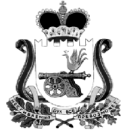 ОТДЕЛ ОБРАЗОВАНИЯАДМИНИСТРАЦИИ МУНИЦИПАЛЬНОГО ОБРАЗОВАНИЯ «КАРДЫМОВСКИЙ РАЙОН» СМОЛЕНСКОЙ ОБЛАСТИП Р И К А ЗОб утверждении плана основных мероприятий на апрель 2020 годаНа основании распоряжения Администрации муниципального образования «Кардымовский район» Смоленской области от 24.01.2020 № 00014 «Об утверждении плана работы Отдела образования Администрации муниципального образования «Кардымовский район» Смоленской области на 2020 год»п р и к а з ы в а ю:Утвердить план основных мероприятий, проводимых Отделом образования Администрации муниципального образования «Кардымовский район» Смоленской области (далее – Отдел образования), на апрель 2020 года, согласно приложению к настоящему приказу.Контроль исполнения настоящего приказа оставляю за собой.Приложениек приказу Отдела образования Администрации муниципального образования «Кардымовский район» Смоленской областиот 16.03.2020 № 0037-п/обрП Л А Носновных мероприятий Отдела образования Администрации муниципального образования «Кардымовский район» Смоленской области на апрель 2020 годаот 16.03.2020№  0037-п/обрНачальник Отдела образования Администрации муниципального образования «Кардымовский район» Смоленской областиС.В. Федорова№МероприятияСроки проведенияМесто, время проведенияОтветственные1.День призывника (весенний призыв)05апреляОтдел культурыД.М. Столярова2.Мониторинг предоставления государственных (муниципальных) услуг образовательными учреждениями района6-10апреляОбразовательные учреждения районаЕ.Г. Киселева3.Мониторинг деятельности информационно-библиотечного центра на базе МБОУ «Кардымовская СШ»10апреляМБОУ «Кардымовская СШ»А.В. Бородавкина4.Всероссийская акция «Волонтеры Конституции»22апреляп. КардымовоД.М. Столярова5.Семинар-практикум на тему: «Формирование коммуникативной компетентности и творческого мышления обучающихся на уроках русского языка и литературы»  24апреляМБОУ «Шокинская школа»Е.Г. Киселева6.Муниципальный конкурс «Ученик года – 2020»28апреляМБОУ «Кардымовская СШ», 10-00Е.Г. Киселева7.Районная акция «Чистый берег»28-29апреляВодоемы Кардымовского районаД.М. Столярова8.Совещаниес руководителями образовательных учреждений29 апреляОтдел образованияС.В. Федорова,специалисты Отдела образования9.Мониторинг по проведению независимой оценки качества условий оказания услуг организациями в сфере образования1-30 апреляОбразовательные учреждения районаЕ.Г. Киселева